МУНИЦИПАЛЬНЫЙ СОВЕТИВНЯКОВСКОГО СЕЛЬСКОГО ПОСЕЛЕНИЯЯрославского муниципального районаЯрославской областитретий созывРЕШЕНИЕот  27.06.2018 года    									№ 150        В соответствии с Федеральным законом от 10.01.2002 г. № 7-ФЗ «Об охране окружающей среды», Гражданским кодексом Российской Федерации, Уставом Ивняковского сельского поселения Ярославского муниципального района Ярославской области, Муниципальный Совет Ивняковского сельского поселенияРЕШИЛ:Подпункт 3.14.1 пункта 3.14 Правил благоустройства дополнить абзацем следующего содержания:«При транспортировании отходов производства и потребления мусоровозами с открытым кузовов необходимо использовать сетки-накидки (тенты) или автополог.».Опубликовать решение в газете «Ярославский агрокурьер», а также разместить на официальном сайте Администрации Ивняковского сельского поселения в сети Интернет.Настоящее решение вступает в силу с момента официального опубликования.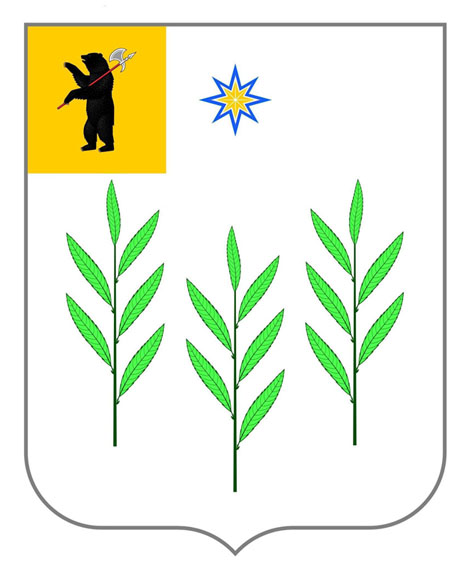 О внесении изменений в решение муниципального Совета Ивняковского сельского поселения Ярославского муниципального района Ярославской области от 04.05.2018 № 142 «Об утверждении Правил благоустройства Ивняковского сельского поселения Ярославского муниципального района Ярославской области»Председатель Муниципального Совета Ивняковского СП ЯМР ЯО                             М. В. НефедоваИ.о. Главы Ивняковского СП ЯМР ЯОЛ.С. Науменко